Friday 1st October 2021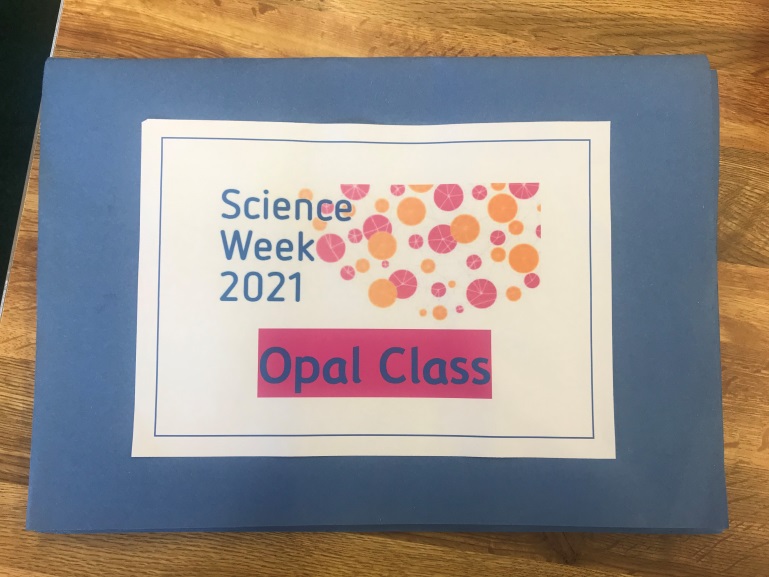 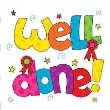 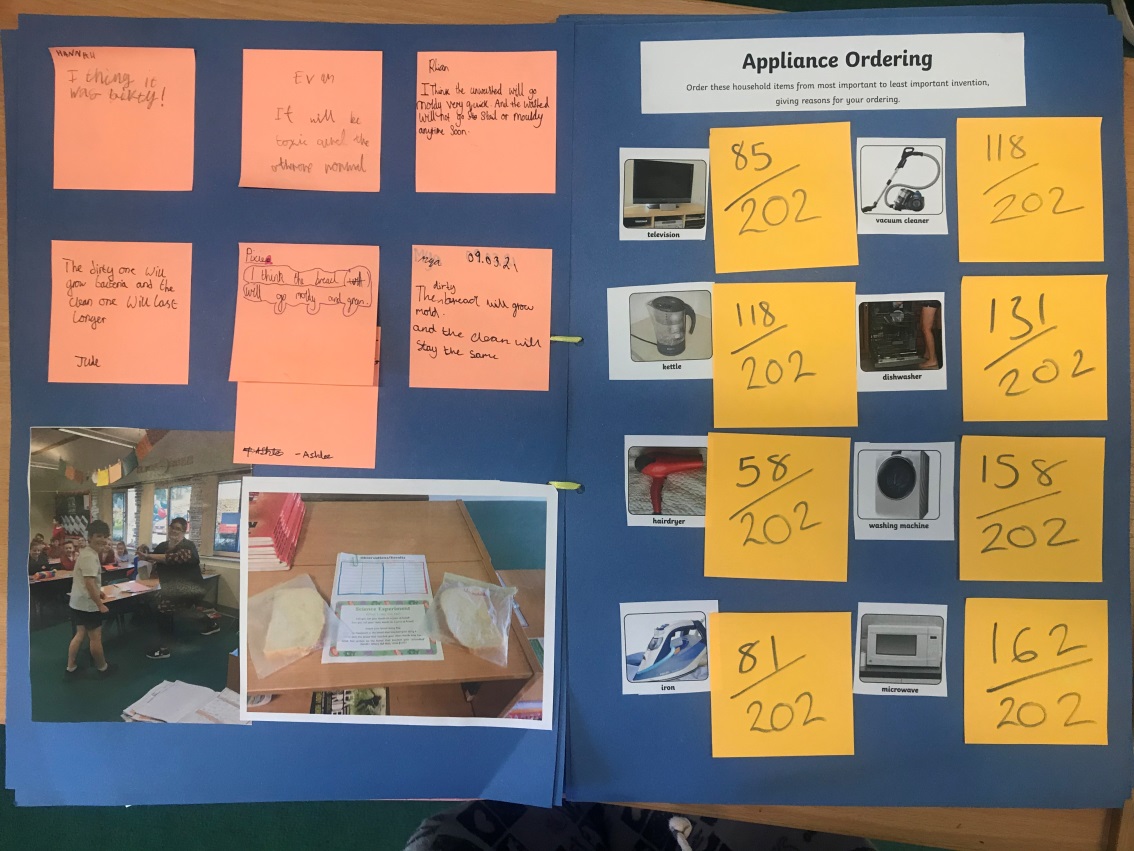 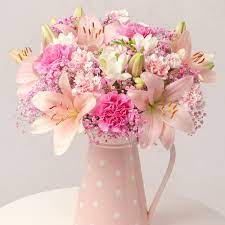 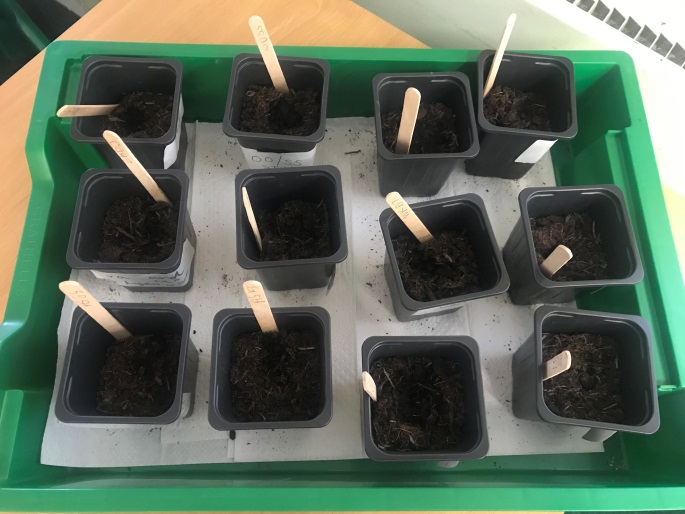 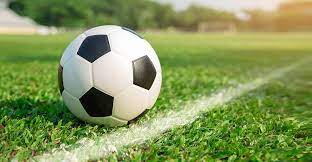 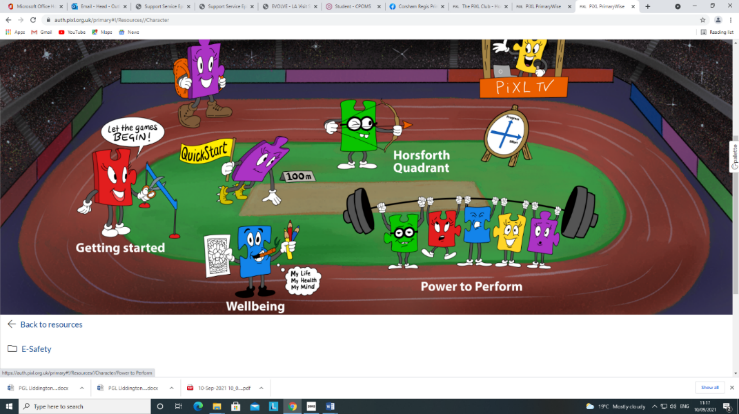 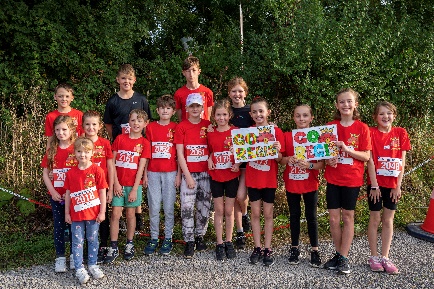 